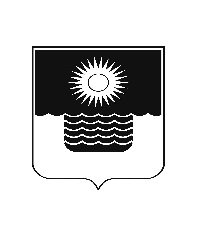 Р Е Ш Е Н И Е ДУМЫ МУНИЦИПАЛЬНОГО ОБРАЗОВАНИЯГОРОД-КУРОРТ ГЕЛЕНДЖИКот 2 мая 2024 года                  		                   	     		 	    № 81г. ГеленджикО внесении изменения в подпункт 5 пункта 4.2 Порядка предоставления жилых помещений муниципального специализированного жилищного фонда, утвержденного решением Думы муниципального образования город-курорт Геленджик от 4 сентября 2013 года №930 (в редакции решения Думы муниципального образования город-курорт Геленджик от 6 сентября 2023 года №669)В целях приведения правовых актов Думы муниципального образования город-курорт Геленджик в соответствие с законодательством Российской Федерации, руководствуясь статьей 95 Жилищного кодекса Российской Федерации, статьями 16, 35 Федерального закона от 6 октября  2003 года   №131-ФЗ «Об общих принципах организации местного самоуправления в Российской Федерации» (в редакции Федерального закона от 23 марта         2024 года №54-ФЗ), статьями 8, 27, 70 Устава муниципального образования город-курорт Геленджик, Дума муниципального образования город-курорт Геленджик р е ш и л а:1. Подпункт 5 пункта 4.2 Порядка предоставления жилых помещений муниципального специализированного жилищного фонда, утвержденного решением Думы муниципального образования город-курорт Геленджик от        4 сентября 2013 года №930 «Об утверждении Порядка предоставления жилых помещений муниципального специализированного жилищного фонда» (в редакции решения Думы муниципального образования город-курорт Геленджик от 6 сентября 2023 года №669) после слов «для проживания» дополнить словами «, в том числе».2. Опубликовать настоящее решение в печатном средстве массовой информации «Официальный вестник органов местного самоуправления муниципального образования город-курорт Геленджик».3. Решение вступает в силу со дня его официального опубликования.Глава муниципального образованиягород-курорт Геленджик                                                                  А.А. БогодистовПредседатель Думы муниципального образования город-курорт Геленджик                                            М.Д. Димитриев